Совет сельского поселения «Уег»                                        «Уег» сикт овмöдчöминса Совет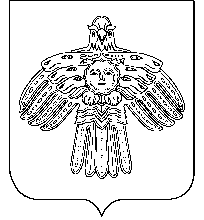 Р Е Ш Е Н И Е  К Ы В К Ö Р Т Ö Дот 25 марта  2016 года     № 3- 22/87                                                               с.Уег Республики КомиО     внесении     изменений   в решениеСовета    сельского    поселения    «Уег» от 19.12.2012 № 3-3/7 «Об утвержденииПоложения     о   бюджетном   процессев      муниципальном          образованиисельского поселения «Уег»                    Совет сельского поселения «Уег» РЕШИЛ:     1. Внести в решение Совета сельского поселения «Уег» от 19 декабря 2012 г. № 3-3/7 «Об утверждении Положения о бюджетном процессе в муниципальном образовании сельского поселения «Уег» следующие изменения:     а) пункт 1 статьи 25 изложить в следующей редакции:     «1 Совет сельского поселения «Уег» рассматривает и утверждает решения о бюджете сельского поселения «Уег» и отчет об его исполнении, осуществляет контроль в ходе рассмотрения отдельных вопросов исполнения бюджета сельского поселения «Уег» на своих заседаниях, заседаниях комиссий, рабочих групп Совета сельского поселения «Уег», в ходе проводимых Советом сельского поселения «Уег» слушаний и в связи с депутатскими запросами, формирует и определяет правовой статус органов внешнего государственного (муниципального) финансового контроля, осуществляет другие полномочия в соответствии с Бюджетным кодексом Российской Федерации;»;     б) дополнить статью 25 пунктом 2 следующего содержания:     «Совету сельского поселения «Уег» в пределах его компетенции по бюджетным вопросам, установленной Конституцией  Российской Федерации, Бюджетным кодексом Российской Федерации, иными нормативными правовыми актами Российской Федерации, для обеспечения его полномочий должна быть предоставлена администрацией сельского поселения «Уег» вся необходимая информация.».     2. Решение вступает в силу со дня официального опубликования и распространяется на правоотношения, возникшие с 01 января 2016 года.Глава сельского поселения «Уег»                                                  Л.Т.Чипсанова